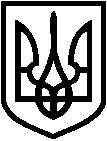 СВАТІВСЬКА РАЙОННА ДЕРЖАВНА АДМІНІСТРАЦІЯ ЛУГАНСЬКОЇ ОБЛАСТІРОЗПОРЯДЖЕННЯголови районної державної адміністрації27.06.2017 	м. Сватове	№ 325Розглянувши заяву голови фермерського господарства «Кушнарьов» (далі – ФГ «Кушнарьов») Кушнарьова М.М. від 18 травня 2017 року щодо продовження строку дії оренди земельної ділянки (невитребуваний пай) (додається) на засіданні комісії з питань використання та охорони земель у Сватівському районі (протокол від 19 червня 2017 року, копія додається), керуючись ст. ст. 17, 124 Земельного кодексу України, ст. 13 Закону України «Про виділення в натурі (на місцевості) земельних ділянок власникам земельних часток (паїв)», ст. 15 Закону України «Про оренду землі», постановою Кабінету Міністрів України від 24 січня 2000 року № 119 «Про затвердження порядку реєстрації договорів оренди земельної частки (паю)», ст. ст. 21, 41 Закону України «Про місцеві державні адміністрації»:Визначити земельну ділянку (пай), яка враховуються на території Первомайської сільської ради, за № 254 загальною площею 9,7200 га як таку, що невитребувана. Продовжити строк дії договору оренди землі від 27 червня 2012 року, зареєстрованого у відділі Держкомзему у Сватівському районі Луганської області 25.07.2012 за № 442400004001443 (з урахуванням додаткової угоди від 20.08.2015    № 85, зареєстрованої у Первомайській сільській раді 24.09.2015 за № 2), терміном на 7 років на земельну ділянку (невитребуваний пай) за № 254, загальною площею 9,7200 га, у тому числі ріллі – 9,7200 га, що розташована за межами населених пунктів та за даними державного земельного кадастру враховується у Первомайській сільській раді. Встановити розмір орендної плати 6 (шість) відсотків від нормативної грошової оцінки земельної ділянки, зазначеної у п. 2 цього розпорядження, яка становить 166784,52 (сто шістдесят шість тисяч сімсот вісімдесят чотири гривні 52 коп.)Голові ФГ «Кушнарьов» Кушнарьову М.М.:4.1 протягом 60-ти днів  з моменту отримання копії цього розпорядження укласти з райдержадміністрацією додаткову угоду до договору оренди земельної ділянки (невитребуваний пай) та зареєструвати її у виконавчому комітеті Первомайської сільської ради;4.2 взяти до уваги, що договір оренди невитребуваної земельної ділянки діє до виявлення власників або звернення за земельними ділянками спадкоємця може бути розірваний орендодавцем в односторонньому порядку;4.3 взяти до уваги, що приступати до обробітку земельної ділянки можна лише після встановлення меж в натурі.Контроль за виконанням цього розпорядження покласти на управління економічного розвитку райдержадміністрації (Кобзева Л.М.).Перший заступник голови,в.о. голови райдержадміністрації                                                                  О.В. ЛибаПро продовження строку дії договору оренди землі (невитребуваний пай), укладеного з  ФГ «Кушнарьов» 